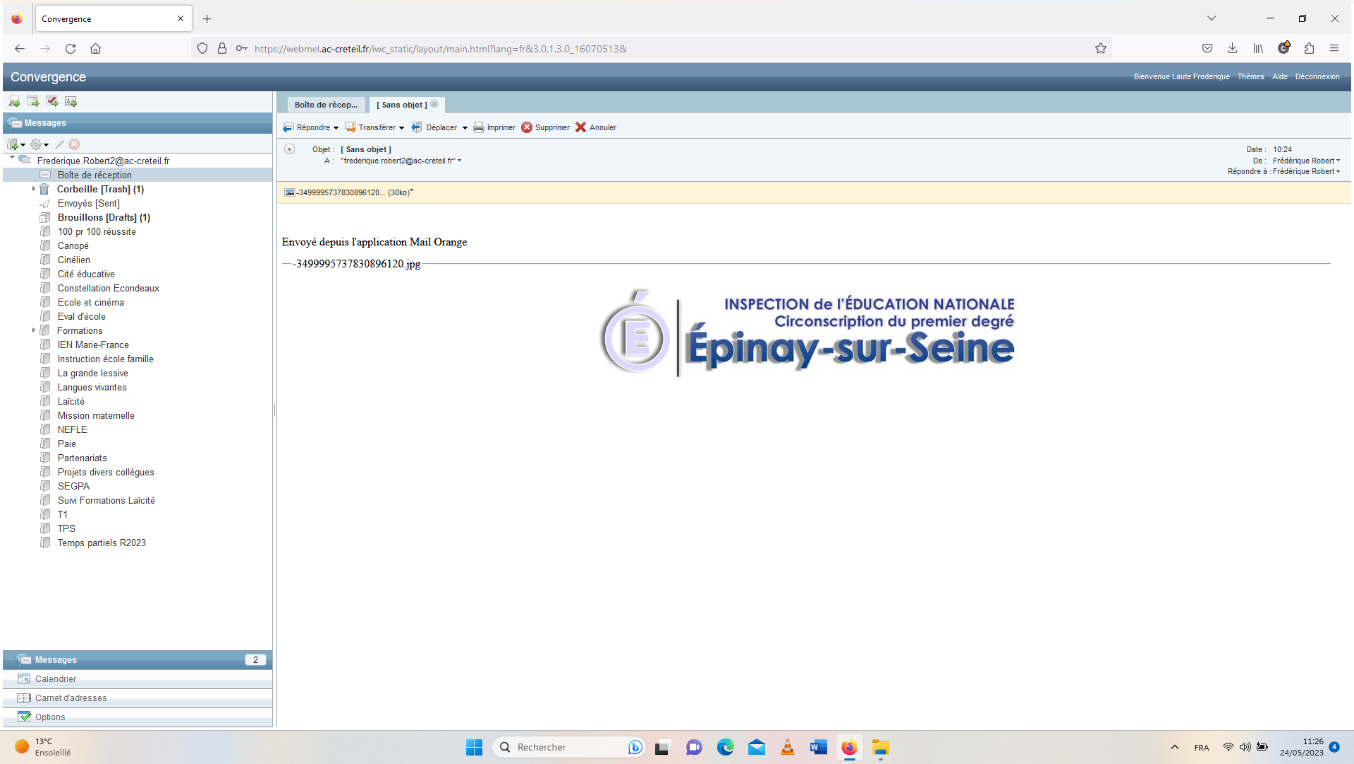 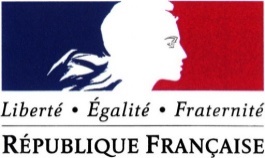 Charte de l’adulte accompagnateur 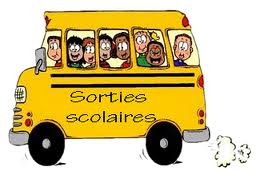 L’école et les parents d’élèves sont liés par un ensemble de droits et de devoirs réciproques. Cet ensemble repose sur un des principes de l’école publique : la laïcité qui garantit la liberté de conscience et le refus de toute diffusion et propagation de nature commerciale, politique ou religieuse.Membres à part entière de la communauté éducative, les parents s’engagent à respecter ces principes.Vous vous êtes proposé pour accompagner une classe en sortie scolaire ; nous vous en remercions chaleureusement.Votre rôle :Sous la responsabilité exclusive de l’enseignant.e, vous assurez la sécurité des élèves durant le temps de la sortie, en restant constamment vigilant.Vous acceptez l’éventualité de ne pas avoir votre enfant dans le groupe dont vous pourrez être responsable.En participant à l’encadrement des élèves, vous vous engagez à :Identifier le groupe d’enfants dont vous êtes responsable,Vous assurer que les enfants vous ont bien identifié,Vérifier régulièrement que votre groupe est au complet, Rester en permanence avec le groupe qui vous a été confié,Garantir le respect de la discipline, des consignes de l’enseignant.e, du calme et du comportement adapté des enfants dans le lieu visité.En cas de difficulté, en référer à l’enseignant.e.Selon les activités, vous aiderez tous les enfants à participer et à rester attentifs pour agir, s’exprimer, comprendre, réfléchir, en évitant de leur donner les réponses.Nous comptons sur vous pour :- Employer un langage correct- N’utiliser votre téléphone qu’en cas d’urgence uniquement- Ne pas fumer - Ne pas photographier les élèves (droit à l’image)- Ne proposer aucun aliment aux élèves (risques d’allergies)- Tenir un devoir de discrétionPendant un trajet en car, les adultes se placent prioritairement près des sorties. Les déplacements sont interdits.Dans la rue, le rang reste serré, et se déplace dans le calme côté habitation et non côté chaussée. Lors de la traversée d’une rue, vous sécurisez le passage piéton et l’enseignant mène le groupe.En cas d’imprévu, si vous ne pouvez plus nous accompagner, nous vous remercions de prévenir au plus vite la direction d’école et l’enseignant.e.Nous vous remercions pour votre investissement.L’équipe pédagogiqueLe   ………………..,  signature :